Інформаціяпро працевлаштування здобувача
ступеня доктора філософії,що закінчує аспірантуру НТУ«ХПІ» в 20     р.Інформаціяпро працевлаштування здобувача
ступеня доктора філософії,що закінчує аспірантуру НТУ«ХПІ» в 20     р.Прізвище, ім’я, по батькові:Прізвище, ім’я, по батькові:Прізвище, ім’я, по батькові:Прізвище, ім’я, по батькові:Спеціальність:Спеціальність:Спеціальність:Спеціальність:Форма навчання:Форма навчання:Форма навчання:Форма навчання:Кафедра:Кафедра:Кафедра:Кафедра:Науковий керівник:Науковий керівник:Науковий керівник:Науковий керівник:Працевлаштування (організація, посада):Працевлаштування (організація, посада):Працевлаштування (організація, посада):Працевлаштування (організація, посада):               Дата                                                            Підпис               Дата                                                            Підпис               Дата                                                            Підпис               Дата                                                            Підпис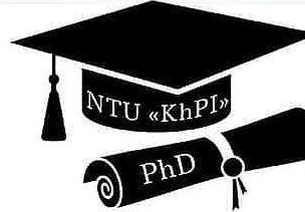 